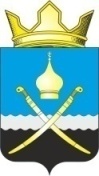 Российская ФедерацияРостовская область, Тацинский районМуниципальное образование «Михайловское сельское поселение»Администрация Михайловского сельского поселения__________________________________________________________________ПОСТАНОВЛЕНИЕ20 апреля 2020 года                         № 34                             х. МихайловВ соответствии со статьей 349.5 Трудового Кодекса Российской Федерации  и  Уставом муниципального образования «Михайловское сельское поселение» ПОСТАНОВЛЯЮ:1. Утвердить Порядок размещения информации о рассчитываемой за календарный год среднемесячной заработной плате руководителей, их заместителей и главных бухгалтеров муниципальных учреждений   Михайловского сельского поселения в информационно - телекоммуникационной сети «Интернет» согласно приложению.2. Контроль за исполнением настоящего постановления возложить на директора  МБУ МСБ «Михайловский СДК»  О.И. Дорохину.Глава Администрации Михайловскогосельского поселения	                                                        Л.С. Присяжнюк                                                     Приложение                                                                                         к постановлению Администрации                                                                            Михайловского сельского                                                                          от 20.04.2020 №34Порядок размещения информации о рассчитываемой за календарный год среднемесячной заработной плате руководителей, их заместителей и главных бухгалтеров муниципальных учреждений Михайловского сельского поселения в информационно - телекоммуникационной сети «Интернет»1. Порядок размещения информации о рассчитываемой за календарный год среднемесячной заработной плате руководителей, их заместителей и главных бухгалтеров муниципальных учреждений  Михайловского сельского поселения в информационно - телекоммуникационной сети «Интернет»  (далее - Порядок) разработан в соответствии со статьей 349.5 Трудового кодекса Российской Федерации.2. Информация, указанная в пункте 1 настоящего Порядка, размещается в информационно-телекоммуникационной сети "Интернет" на официальном сайте Администрации Михайловского сельского поселения в разделе «Подведомственные организации».3. По решению учредителя информация может размещаться на официальных сайтах учреждений в информационно-телекоммуникационной сети "Интернет".4.  Информация рассчитывается за календарный год и размещается в информационно-телекоммуникационной сети "Интернет" не позднее первого квартала года, следующего за отчетным, в доступном режиме для всех пользователей информационно-телекоммуникационной сети "Интернет".         5. В составе информации, подлежащей размещению, указывается полное наименование учреждения, должность, замещаемая лицами, указанными в пункте 1 настоящего Порядка,  фамилия и инициалы (при наличии), а также среднемесячная заработная плата за отчетный год (приложение №1).6. Лица, указанные в пункте 1 настоящего Порядка, ежегодно, не позднее 15-го марта года, следующего за отчетным, представляют информацию в Администрацию  Михайловского  сельского поселения.7. Размещение информации в информационно-телекоммуникационной сети «Интернет» обеспечивается Администрацией Михайловского сельского поселения ежегодно  в срок не позднее 15 календарных дней со дня истечения срока, установленного для ее подачи, в доступном режиме для всех пользователей информационно-телекоммуникационной сети «Интернет».8.  В составе размещаемой информации запрещается указывать данные, позволяющие определить место жительства, почтовый адрес, телефон и иные индивидуальные средства коммуникации лиц, указанных в пункте 1 настоящего Порядка.9. Руководители муниципальных учреждений и специалисты Администрации Михайловского сельского поселения несут в соответствии с законодательством Российской Федерации ответственность  за несоблюдение настоящего Порядка,  а также за разглашение сведений, отнесенных к государственной тайне, или сведения конфиденциального характера.                                                  Приложение №1                                                       к Порядку размещения информации                                                                о рассчитываемой за календарный год  среднемесячной                                                                заработной плате руководителей, их заместителей и                                                                 главных бухгалтеров муниципальных  учреждений                                                                  Михайловского сельского поселения                                                                 в информационно - телекоммуникационной сети «Интернет»ИНФОРМАЦИЯ                                                                                                                                                                                          о среднемесячной заработной плате руководителей, их заместителей  и главных бухгалтеров муниципальных учреждений за _______ годО порядке размещения информации о рассчитываемой за календарный год среднемесячной заработной плате руководителей, их заместителей и главных бухгалтеров муниципальных учреждений Михайловского сельского поселения в информационно - телекоммуникационной сети «Интернет» Полное наименование учрежденияДолжностьФамилия и инициалыСреднемесячная заработная плата за _____год1234